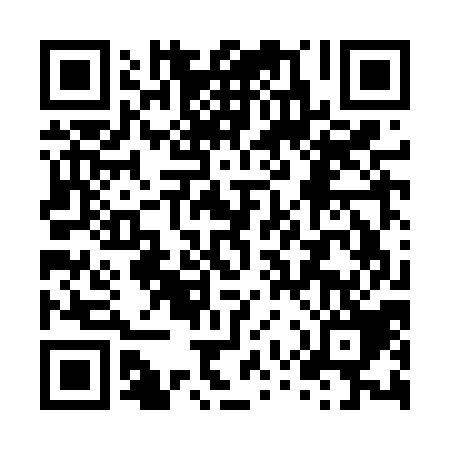 Ramadan times for Bleurhu, BelgiumMon 11 Mar 2024 - Wed 10 Apr 2024High Latitude Method: Angle Based RulePrayer Calculation Method: Muslim World LeagueAsar Calculation Method: ShafiPrayer times provided by https://www.salahtimes.comDateDayFajrSuhurSunriseDhuhrAsrIftarMaghribIsha11Mon5:105:106:5912:473:556:366:368:1812Tue5:085:086:5712:473:566:386:388:2013Wed5:055:056:5412:463:576:396:398:2214Thu5:035:036:5212:463:586:416:418:2415Fri5:015:016:5012:463:596:436:438:2516Sat4:584:586:4812:464:006:446:448:2717Sun4:564:566:4612:454:016:466:468:2918Mon4:534:536:4312:454:026:476:478:3119Tue4:514:516:4112:454:036:496:498:3320Wed4:494:496:3912:444:046:516:518:3521Thu4:464:466:3712:444:056:526:528:3622Fri4:444:446:3512:444:066:546:548:3823Sat4:414:416:3212:434:076:556:558:4024Sun4:394:396:3012:434:076:576:578:4225Mon4:364:366:2812:434:086:596:598:4426Tue4:334:336:2612:434:097:007:008:4627Wed4:314:316:2412:424:107:027:028:4828Thu4:284:286:2112:424:117:037:038:5029Fri4:264:266:1912:424:127:057:058:5230Sat4:234:236:1712:414:137:077:078:5431Sun5:205:207:151:415:148:088:089:561Mon5:185:187:131:415:148:108:109:582Tue5:155:157:101:405:158:118:1110:003Wed5:125:127:081:405:168:138:1310:024Thu5:105:107:061:405:178:158:1510:045Fri5:075:077:041:405:188:168:1610:066Sat5:045:047:021:395:188:188:1810:087Sun5:015:017:001:395:198:198:1910:108Mon4:584:586:581:395:208:218:2110:139Tue4:564:566:551:395:218:238:2310:1510Wed4:534:536:531:385:228:248:2410:17